TISZAVASVÁRI VÁROS ÖNKORMÁNYZATAKÉPVISELŐ-TESTÜLETÉNEK151/2024.(V.9.) Kt. számúhatározataMentési Pont működtetése érdekében együttműködési megállapodás kötése az Országos Mentőszolgálattal Tiszavasvári Város Önkormányzata Képviselő-testülete Magyarország helyi önkormányzatairól szóló 2011. évi CLXXXIX tv. 107.§-ában foglalt hatáskörében eljárva az alábbi határozatot hozza:1.Dönt arról, hogy az Országos Mentőszolgálattal (1055 Budapest, Markó u. 22., képviseli: Dr. Csató Gábor főigazgató) együttműködési megállapodást köt a Tiszavasvári, Kossuth u. 4. szám (hrsz: 2852) alatti ingatlanon kialakított Mentési Pont működtetésére. Elfogadja az erre vonatkozó együttműködési megállapodást a határozat 1. melléklete szerinti tartalommal.2.Dönt arról, hogy az Országos Mentőszolgálattal (1055 Budapest, Markó u. 22., képviseli: Dr. Csató Gábor főigazgató) ingatlan ingyenes használatáról együttműködési megállapodást köt a Tiszavasvári, Kossuth u. 4. szám (hrsz: 2852) alatti ingatlanon kialakított Mentési Pont működtetésére. Elfogadja az erre vonatkozó együttműködési megállapodást a határozat 2. melléklete szerinti tartalommal.Határidő: azonnal                                                       Felelős: Szőke Zoltán polgármester                   Szőke Zoltán                                       Dr. Kórik Zsuzsanna                   polgármester                                                    jegyző151/2024.(V.9.) Kt. határozat 1. mellékleteEGYÜTTMŰKÖDÉSI MEGÁLLAPODÁSAmely létrejött egyrészről azOrszágos MentőszolgálatSzékhely: 1055 Budapest, Markó u. 22.ÁHT azonosító: 035082Adószám: 15309989-2-41Bankszámlaszám: MÁK 10032000-01491687 KSH törzsszám: 349228000 képviseletében eljárva: Dr. Csató Gábor, főigazgató (a továbbiakban: OMSZ),másrészrőlTiszavasvári Város ÖnkormányzataSzékhely: 4440 Tiszavasvári, Városháza tér 4.Adószám: 15732468-2-15MAK törzsszám: 404761Statisztikai számjel:képviseletében eljárva: Szőke Zoltán, polgármester (a továbbiakban: Önkormányzat, OMSZ és Önkormányzat a továbbiakban együttesen: Felek)között az alábbi feltételekkel.Tiszavasvári Város Önkormányzata (Önkormányzat) a település, továbbá a környező települések egészségügyi szolgáltatási színvonalának, és a kórház előtti sürgősségi ellátás hatékonyságának növelése érdekében, hogy biztosított legyen a gyors és szakszerű ellátás Mentési Pontot (a továbbiakban: Mentési Pont) hoz létre a Tiszavasvári, Kossuth Lajos utca 4. (Tiszavasvári, belterület 2852 hrsz-ú) alatt található ingatlanon (a továbbiakban: ingatlan).Az OMSZ - egyetértve az Önkormányzat szándékával - a rendelkezésére álló erőforrások felhasználásával szakmailag támogatja az új Mentési Pont létrejöttét.Felek Mentési Pont alatt a következőt értik: A mentési pont olyan, a mentő gépjármű és személyzete szolgálati idő alatti elhelyezését biztosító - mentőállomáshoz képest csökkentett funkciójú - ingatlan (fedett járműbeálló és szociális helyiség), mely alkalmas a riasztások közötti időszakban a riasztás fogadására, a mentőgépjármű tárolására, elektromos töltésére, a személyzet elhelyezésére.Felek jelen megállapodásba foglalt együttműködésüket az alábbiak szerint részletezik:Felek az együttműködés idejére kölcsönösen kapcsolattartót neveznek meg. A kapcsolattartók segítik a Mentési Pont megvalósításával összefüggő napi feladatok végrehajtását, beszerzik a szükséges információkat, dokumentumokat, kölcsönösen tájékoztatják egymást, továbbá beszámolnak az együttműködésről.A szerződéses jogviszonyban Feleket az alábbi személyek képviselik:Önkormányzat részéről:Név: Szőke Zoltán, PolgármesterTelefon: 42/520-500Fax: 42/275-000E-mail: tvonkph@tiszavasvari.huOMSZ részéról:Név: Dr. Csató Gábor, FőigazgatóTelefon: 1/456-2026Fax: 1/320-9153E-mail: csato.gabor@mentok.huA szerződéses feltételeket nem érintő kérdésekben az alábbi személyek a kapcsolattartók:Önkormányzat részéről: Név: Gazdagné dr. Tóth MariannaTelefon: 42/520-500/120-as mellékFax: 42/275-000E-mail: toth.marianna@tiszavasvari.huOMSZ részéről:Név: Fónyad OrsolyaTelefon: 20 265-0213Fax: 52/414-793E-mail: fonyad.orsolya@mentok.hu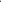 OMSZ Regionális Mentőszervezete részéről:Név: Dr. Korcsmáros Ferenc, Regionális igazgató Telefon: 70 504-0901Fax: 52/414-793E-mail: korcsmaros.ferenc@mentok.huA kapcsolattartás telefon, fax és e-mail használatával valósul meg a felek között.A Mentési Pont megvalósítása érdekében eljárva - jogaik gyakorlása és a kötelezettségeik teljesítése során - a Felek a jóhiszeműség és tisztesség követelményének megfelelően, egymással kölcsönösen együttműködve kötelesek eljárni, a tőlük telhető legjobb támogatást nyújtva egymás felé.Felek a 4.2. pontban meghatározott eljárásuk részeként megfelelően tájékoztatják egymást a Mentési Pont megvalósításának aktuális állapotáról, szükség szerint adatokat, továbbá a megvalósítással összefüggésben szakmai támogatást nyújtanak egymásnak.Az Önkormányzat biztosítja a megvalósításhoz szükséges pénzügyi fedezetet azzal, hogy a Mentési Pont átadásának, OMSZ általi használatba vételének részleteit Felek jelen megállapodás 4.11. pontjában említett külön megállapodásban rögzítik.Az Önkormányzat vállalja, hogy az építészeti megvalósítás, kivitelezés során figyelembe veszi az OMSZ szakmai szempontjait, és a beruházást az OMSZ által alkalmazott szabványok szakmai előírásai szerint végzi. E körben Felek megállapodnak, hogy az OMSZ e jogszabályi és szakmai követelményeket, szakmai szabványokat, továbbá az általa szükségesnek tartott előírásokat legkésőbb a megvalósítás megkezdését megelőző 30 napig köteles az Önkormányzat részére átadni. Az ezen időpontig át nem adott igényeket az Önkormányzat nem köteles a kivitelezés során figyelembe venni.Az OMSZ térítésmentesen biztosítja a megvalósítás teljes - a Mentési Pont kialakításával összefüggő - szakmai támogatását, különös tekintettel a tervezési program és más műszaki jellegű dokumentumok átadására, szakmai konzultáció lehetőségére, helyszínbejárásra, informatikai úton történő egyeztetésre.Az OMSZ az előkészítés és megvalósítás során biztosítja a szakmai specifikációkat, továbbá a vonatkozó műszaki felügyeletet.Amennyiben az Önkormányzat a megvalósítás során olyan helyzetbe kerül, hogy időszakosan, vagy véglegesen - nem képes tovább finanszírozni a beruházást, az OMSZ akkor sem kötelezhető a befejezéshez szükséges összeg részben vagy egészben történő megfizetésére. A projekt megvalósításához az OMSZ nem kötelezhető semmilyen természetű finanszírozásra.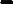 Az OMSZ jelen megállapodás aláírásával kötelezettséget vállal arra, hogy a Mentési Pont Önkormányzat és az OMSZ között megtartott - átadás-átvételi eljárását követően az ingatlant kizárólag Mentési Pont funkcióra használatba veszi, és azt mentési tevékenység, valamint azt kiegészítve a szakmához fűződő képzések folytatásához használja.Felek megállapodnak, hogy a Mentési Pont átadás-átvételi jegyzőkönyvének aláírásával egy időben - külön megállapodásban - rendezik az ingatlan használatának módját, mértékét, a használat feltételeit, körülményeit, valamint a megállapodást kötő Felek jogait és kötelezettségeit azzal, hogy már jelen megállapodásban rögzítik, hogy a Mentési Pontnak helyet biztosító ingatlan, továbbá esetlegesen az Önkormányzat által biztosított berendezési tárgyak, használati eszközök - a 4.13. pontban foglaltak kivételével  - az Önkormányzat tulajdonát képezik.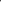 Felek már jelen megállapodásban kijelentik, hogy az Önkormányzat a Mentési Pont épületét és üzemeltetését kifejezetten ingyenesen biztosítja az OMSZ részére, az Önkormányzat sem használati díj, sem közüzemi-, illetve egyéb jogcímen nem jogosult díjat követelni az OMSZ-tól.Az OMSZ a Mentési Pont működéséhez saját költségén biztosít megfelelő felszereltségű mentőgépjárművet, személyzetet, orvosi és mentéstechnikai eszközöket, felszereléseket, gyógyszereket.Jelen megállapodást Felek közös akarattal írásban módosíthatják.Jelen megállapodás hatálya a Mentési Pont megvalósulását követő átadás-átvételi jegyzőkönyv mindkét fél által történő aláírásáig, amennyiben a Mentési Pont nem valósul meg, úgy e tény írásban történő bejelentéséig terjed. Az átadás-átvételi eljárás lefolytatását követően Felek haladéktalanul intézkednek az ingatlanhasználatra vonatkozó megállapodás megkötéséről.Az OMSZ kötelezettséget vállal arra, hogy a megvalósulást követően határozott ideig   a beruházás eredményeként létrejött épületet Mentési Pontként működteti.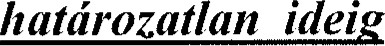 Felek kizárólag egymás részére adott írásbeli engedély birtokában tájékoztatják a nyilvánosságot a Mentési Pont megvalósítása, és az azzal összefüggő események vonatkozásában.A jelen megállapodásban nem vagy nem kimerítően szabályozott kérdések tekintetében a hatályos magyar joganyag, első sorban a Polgári Törvénykönyvről szóló 2013. évi V. törvény vonatkozó szabályai az irányadóak.Felek rögzítik, hogy a szerződésben megadott személyes adataik kezelése a mindenkor hatályos jogszabályoknak — így különösen az Info.tv., valamint az általános adatvédelmi rendelet (GDPR) rendelkezéseinek — megfelelően a szerződés teljesítéséhez szükségesek' kapcsolattartóik adatait a szerződés keretén belül, jogos érdekük alapján adj ák át egymásnak az adatkezelési célhoz szükséges mértékben és ideig. A kapcsolattartói adatok kezelése tekintetében a szerződéses felek önálló adatkezelőnek minősülnek.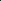 Felek kötelezik magukat arra, hogy a szerződés teljesítése során tudomásukra jutott adatokat, információkat a szerződés időbeli hatályától függetlenül bizalmasan kezelik, azokat harmadik személy részére nem adják át, különös tekintettel az üzleti és egyéb titoknak minősülő adatokra, valamint — amennyiben a szerződés az OMSZ által végzett közfeladatot is érinti — az egészségügyi adatokra. Jelen rendelkezés nem érinti a szerződés azon részeit, melyek az OMSZ közfeladatot ellátó szerv jogállásából fakadóan az Info.tv. alapján bárki számára hozzáférhető közérdekű, vagy közérdekből nyilvános adatnak minősülnek.A Felek kinyilatkozzák, hogy államháztartásról szóló 2011. évi CXCV. törvény 41. § (6) bekezdésére figyelemmel, és a nemzeti vagyonról szóló 2011. évi CXCVI. törvény 3. § 1.a. pontja alapján törvény erejénél fogva átlátható szervezetnek minősülnek. Kötelezettséget vállalnak arra, hogy amennyiben a helyzetükben olyan változás következik be, amely miatt a továbbiakban nem minősülnek törvény erejénél fogva átlátható szervezetnek, úgy azt a változás bekövetkezésétől számított 8 napon belül kötelesek a másik Félnek bejelenteni.Felek kijelentik, hogy az esetleges vitás kérdéseket elsősorban egymás közötti tárgyalások útján kísérlik meg rendezni. Amennyiben ez nem vezetne eredményre, az eljáró bíróság illetékessége a Polgári perrendtartásról szóló 2016. évi CXXX. törvény általános illetékességi szabályai szerint alakul.Jelen megállapodás 6 (hat) magyar nyelvű, egymással mindenben megegyező eredeti példányban kerül aláírásra, melyből Feleket egyaránt 3-3 (három-három) példány illet meg.Felek jelen megállapodást elolvasás és értelmezést követően, mint akaratukkal mindenben egyezőt jóváhagyólag írták alá.Kelt: Budapest, 2024. május „…”.	  	     Kelt: Tiszavasvári, 2024. május „…”	…………………………….	…………………………….	Dr. Csató Gábor	Szőke Zoltán	főigazgató	polgármester	Országos Mentőszolgálat	Tiszavasvári Város ÖnkormányzataPénzügyi ellenjegyző:										Dátum:	…………………………….		Gulyás Antal		gazdasági-műszaki igazgatóJogi szempontból megfelelő:	…………………………….		jogtanácsos151/2024.(V.9.) Kt. határozat 2. mellékleteEGYÜTTMŰKÖDÉSI MEGÁLLAPODÁSingatlan ingyenes használatárólAmely létrejött egyrészről azOrszágos MentőszolgálatSzékhely: 1055 Budapest, Markó u. 22.ÁHT azonosító: 035082Adószám: 15309989-2-41Bankszámlaszám: MÁK 10032000-01491687 KSH törzsszám: 349228000 képviseletében eljárva: Dr. Csató Gábor, főigazgató (a továbbiakban: OMSZ),másrészrőlTiszavasvári Város ÖnkormányzataSzékhely: 4440 Tiszavasvári, Városháza tér 4.Adószám: 15732468-2-15MAK törzsszám: 404761Statisztikai számjel:képviseletében eljárva: Szőke Zoltán, polgármester (a továbbiakban: Önkormányzat, OMSZ és Önkormányzat a továbbiakban együttesen: Felek)között az alábbi feltételekkel.A megállapodás tárgyaJelen megállapodás tárgya a Tiszavasvári Város Önkormányzatának kizárólagos tulajdonában lévő, Tiszavasvári, belterület 2852 hrsz-ú, a természetben 4440 Tiszavasvári, Kossuth Lajos utca 4. szám alatt lévő ingatlan (a továbbiakban: ingatlan) jelen együttműködési megállapodás mellékletét képező vázrajzon megjelölt, összesen 53,69 m2 alapterületű érintett helyiségeinek ingyenes használatba adása a használónak abból a célból, hogy az OMSZ – a Felek között 2024. május 31. napján létrejött …….. számú Együttműködési megállapodás (a továbbiakban: együttműködési megállapodás) alapján kialakított ingatlanon – Mentési Pontot működtessen. Használatba adó az ingatlant a Használó – előzetesen, a megállapodások megkötését megelőző tárgyalások során tisztázott – igényei szerint alakította ki. Használó kijelenti, hogy az ingatlan ekként az 1.2. pontban rögzített tevékenység végzésére alkalmas.A 4440 Tiszavasvári, Kossuth Lajos utca 4. szám alatti, Tiszavasvári, belterület 2852 hrsz-ú ingatlanon a Mentési Pont működéséhez Tiszavasvári Város Önkormányzata biztosítja jelen együttműködési megállapodás elválaszthatatlan 1. számú mellékletét képező alaprajz szerinti következő helyiségeket:1.3. A Használatba adó használatba adja, a Használó használatba veszi az 1.1. és 1.2. pontokban körülírt ingatlanrészt azzal, hogy azt a Használó kizárólag Mentési Pontként, mentési tevékenység végzése céljából igénybe vegye, és azon a Mentési Pontot kialakítsa és működtesse. E körben a Használó saját költségén biztosítja a Mentési Ponthoz tartozó megfelelő felszereltségű mentőgépjárművet, személyzetet, orvosi és mentéstechnikai eszközöket, egyéb felszerelést, gyógyszereket. Használó a jelen pontban rögzített tevékenységét legalább hétköznapokon 7:30 óra és 18:30 óra közötti, napi 11 óra időtartamú szolgálati időben látja el.1.4. Használó az ingatlant jelen megállapodás hatálya alatt ingyenesen használja. Az ingatlan birtokba adására átadás-átvételi jegyzőkönyv felvétele mellett 2024. ……… napján kerül sor, mely jegyzőkönyvben Felek rögzítik az ingatlan átadáskori állapotát, mely az ingatlan visszaadásakor is irányadó lesz.1.5.Használatba adó vállalja az ingatlan üzemeltetésével összefüggő közüzemi költségek (gáz, víz, csatorna, villany) és a hulladékszállítási díj, továbbá a napi használatból eredő meghibásodások javítási költségeinek megfizetését azzal, hogy Használó köteles az ingatlant jó gazda módjára rendeltetésszerűen használni, e körben az ingatlan állagának megőrzéséről és az üzemeltetési költségek – lehetőség szerinti – optimalizálásáról gondoskodni.1.6. Használatba adó garantálja, hogy Használó az 1.2. pontban körülírt tevékenységét zavartalanul gyakorolhatja. Használatba adó e kötelezettsége körébe tartozik különösen a mentőgépjárművek zavartalan mozgásának – az ingatlan területéről való kijutásnak, illetve az ingatlan területére való bejutásának – biztosítása.1.7.Használatba adó kijelenti, hogy az ingatlanon harmadik személy nem bír olyan jogosultsággal mely a Használó 1.2. pontban rögzített tevékenységét akadályozná. Továbbá kijelenti, hogy jelen megállapodás hatálya alatt az ingatlanba harmadik személy kizárólag a Használatba adó írásos engedélyével, saját felelősségére léphet be azzal, hogy a mentési tevékenységet, a mentőgépjármű(vek) vonulását semmilyen módon nem akadályozhatja. A Mentési Pont területén — a Használóval történt előzetes egyeztetés estét kivéve — kiskorú személy nem tartózkodhat.1.8.Használatba adó fenntartja azt a jogát, hogy az ingatlan területére — Használó előzetes értesítése mellett — beléphessen úgy, hogy azzal a Használót a szükséges mértéken túl nem zavarja. Használatba adó e joga gyakorlása során a mentési tevékenységet, a mentőgépjármű(vek) vonulását semmilyen módon nem akadályozhatja.1.9.Használatba adó garantálja, hogy a használatba adott ingatlan műszakilag alkalmas a Mentési Pont funkció ellátására, tehát az ingatlan minden tekintetben megfelel a Felek között létrejött együttműködési megállapodásban lefektetett, az OMSZ által támasztott indokolt és megalapozott szakmai követelményeknek, valamint az OMSZ által alkalmazott hatályos jogszabályi előírásokban foglaltaknak. Használatba adó garantálja továbbá, hogy az életet vagy testi épséget, az épület állagát vagy a rendeltetésszerű használatot veszélyeztető, továbbá a Használónak fel nem róható okból bekövetkezett meghibásodásokat saját költségén haladéktalanul — de legkésőbb a tudomására jutástól számított 3 munkanapon belül — kijavítja, az ingatlan szerkezetével, a födémmel, a nyílászárókkal, valamint az elektromos és épületgépészeti rendszerrel kapcsolatos karbantartási, felújítási tevékenységet rendszeresen elvégzi.1.10.Használó kijelenti, hogy az ingatlant megtekintette, megismerte, és azt a megismert állapotban veszi át.1.11.Használó köteles az általa észlelt, az ingatlan állagát vagy a rendeltetésszerű használatot veszélyeztető meghibásodást, rendellenes működést a Használatba adó felé haladéktalanul jelezni. Fenti kötelezettségét Használó bármely olyan alkalmazottján keresztül teljesítheti, aki a meghibásodást észlelte.1.12.Használatba adó fenti esetben intézkedési jogosultsággal felruházott         szervezeti egysége: Tiszavasvári Polgármesteri Hivatal        feladatellátásért felelős munkavállalója: Tőkés Lóránt ügyintéző        funkcionális telefonszáma: 42-520-500/148-as mellék        funkcionális email címe: tokes.lorant@tiszavasvari.hu   1.13.Az ingatlan használatára kizárólag Használó jogosult a jelen megállapodás 1.2.      pontjában rögzített célból, így Használó az ingatlant harmadik személy részére semmilyen jogcímen és módon nem engedheti át.1.14.Használatba adó gondoskodik az ingatlan előtti közterület folyamatos tisztán tartásáról, az ingatlant körülvevő beépítetlen és zöld terület gondozásáról, gyomtalanításáról, szükség szerint gondoskodik az ingatlan hó- és síkosság-mentesítéséról, valamint a hulladék elszállításáról. Vállalja az ingatlan folyamatos takarítását és karbantartását, valamint évente két alkalommal az ingatlan belső helyiségeinek mindenre kiterjedő „nagytakarítását”. E kötelezettségei elmulasztásából bekövetkező károkért vagy sérülésekért Használatba adót felelősség terheli.1.15.Használó jelen megállapodás bármely okból történő megszűnését követő 8 napon belül köteles az ingatlant Használatba adó részére — a rendeltetésszerű használatból adódó kopás, elhasználódás esetét leszámítva átvételkori állapotban, és rendeltetésszerű használatra alkalmas állapotban visszaadni. Használó vállalja, hogy tevékenységét saját nevében, a rá vonatkozó jogszabályi és hatósági előírások betartása mellett végzi. Használatba adó a Használó megfelelő engedélyeinek esetleges hiányáért, illetve tevékenységéért felelősséggel nem tartozik.1.16.Használó tartózkodik minden olyan magatartástól, mely az ingatlan állapotát, állagát ronthatja, továbbá az ilyen jellegű magatartásból, illetve az ingatlan nem rendeltetésszerű használatából fakadó karokozásért kizárólag Használó felel, és vállalja a károkozásból eredő — szükséges mértékű — helyreállítás költségeit.1.17.Amennyiben Használó a működése során az ingatlanban bármely műszaki jellegű, vagy korábban nem ismert hibát tapasztal, köteles azt Használatba adó felé haladéktalanul jelenteni. A jelentés történhet telefonon, azonban a lehető leghamarabb további írásbeli megerősítést igényel.2. Egyéb rendelkezések2.1.Jelen megállapodást határozatlan időre jön létre. Használatba adó az ingatlant megtekintett állapotban, a jelen megállapodás 1.4. pontjában meghatározott az átadás-átvételi jegyzőkönyvben rögzített naptól az ingatlanhoz tartozó kulcsok átadásával Használó birtokába adja.2.2.Felek jelen megállapodásban kívánják rögzíteni, hogy közöttük a Mentési Pont vonatkozásában létrejött együttműködési megállapodás — az együttműködési megállapodás 4.15. pontja értelmében — jelen dokumentum mindkét fél általi aláírását követően hatályát veszti.2.3.Jelen megállapodás hatálya alatt Felek évente egy alkalommal közös értékelést végeznek, mely értékelés eredményeként mérlegelik, hogy a Mentési Pont további működtetése indokolt és célravezető-e. Ezt követően Felek jelen megállapodás időbeli hatályát egyező akarattal írásban módosíthatják.2.4.Felek bármelyikének súlyos szerződésszegése esetén jelen megállapodás megfelelő indokolással alátámasztva a másik félhez címzett egyoldalú jognyilatkozattal azonnali hatállyal felmondható. Súlyos szerződésszegésnek minősül különösen, amennyiben a jelen megállapodásban foglalt feltételek/kötelezettségek nem vagy nem szerződésszerűen teljesülnek, illetve, ha a hibás teljesítés reparálásra nem kerül. További rendkívüli felmondási ok, ha jelen megállapodás 2.3. pontjában meghatározott értékelés során megállapítást nyer, hogy a Mentési Pont további működtetése szakmai indokokkal nem támasztható alá.2.5.Felek kizárólag egymás részére adott írásbeli engedély birtokában tájékoztatják a nyilvánosságot a Mentési Pont működtetése, és az azzal összefüggő események vonatkozásában.2.6.Jelen megállapodást érintő bármely közlés - a mindennapos érintkezés körén túlmenően - kizárólag írásban érvényes, személyes átadással, telefax, e-mail igénybevételével, illetve levélpostai küldeményként, az együttműködési megállapodásban meghatározott kapcsolattartó személyeknek címezve. Felek a kapcsolattartó személyek körét jogosultak bármikor egyoldalúan módosítani, a másik fél részére megküldött írásbeli értesítéssel.2.7.A jelen megállapodásban nem vagy nem kimerítően szabályozott kérdések tekintetében a Polgári Törvénykönyvről szóló 2013. évi V. törvény, illetve a hatályos magyar joganyag vonatkozó szabályai az irányadók.2.8.Felek rögzítik, hogy a szerződésben megadott személyes adataik kezelése a mindenkor hatályos jogszabályoknak — így különösen az Info.tv., valamint az általános adatvédelmi rendelet (GDPR) rendelkezéseinek — megfelelően a szerződés teljesítéséhez szükségesek; kapcsolattartóik adatait a szerződés keretén belül, jogos érdekük alapján adják át egymásnak az adatkezelési célhoz szükséges mértékben és ideig. A kapcsolattartói adatok kezelése tekintetében a szerződéses felek önálló adatkezelőnek minősülnek. Felek kötelezik magukat arra, hogy a szerződés teljesítése során tudomásukra jutott adatokat, információkat a szerződés időbeli hatályától függetlenül bizalmasan kezelik, azokat harmadik személy részére nem adják át, különös tekintettel az üzleti és egyéb titoknak minősülő adatokra, valamint — amennyiben a szerződés az OMSZ által végzett közfeladatot is érinti az egészségügyi adatokra. Jelen rendelkezés nem érinti a szerződés azon részeit, melyek az OMSZ közfeladatot ellátó szerv jogállásából fakadóan az Info.tv. alapján bárki számára hozzáférhető közérdekű, vagy közérdekből nyilvános adatnak minősülnek.2.9. A Felek kinyilatkozzák, hogy államháztartásról szóló 2011. évi CXCV. törvény 41. § (6) bekezdésére figyelemmel, és a nemzeti vagyonról szóló 2011. évi CXCVI. törvény 3. § 1.a. pontja alapján törvény erejénél fogva átlátható szervezetnek minősülnek. Kötelezettséget vállalnak arra, hogy amennyiben a helyzetükben olyan változás következik be, amely miatt a továbbiakban nem minősülnek törvény erejénél fogva átlátható szervezetnek, úgy azt a változás bekövetkezésétől számított 8 napon belül kötelesek a másik Félnek bejelenteni.2.10. Felek kijelentik, hogy az esetleges vitás kérdéseket elsősorban egymás közötti tárgyalások útján kísérlik meg rendezni. Amennyiben ez nem vezetne eredményre, az eljáró bíróság illetékessége a Polgári perrendtartásról szóló 2016. évi CXXX. törvény általános illetékességi szabályai szerint alakul.2.11. Jelen megállapodás 6 (hat) egymással mindenben szó szerint megegyező 5 számozott oldalból álló eredeti példányban készült, amelyből a Használatba adó és Használó egyaránt 3-3 példányt kap.Felek jelen megállapodást elolvasás és egybehangzó értelmezést követően, mint akaratukkal mindenben egyezőt jóváhagyólag írják alá.Kelt: Budapest, 2024. május „…”.	  	     Kelt: Tiszavasvári, 2024. május „…”	…………………………….	…………………………….	Dr. Csató Gábor	Szőke Zoltán	főigazgató	polgármester	Országos Mentőszolgálat	Tiszavasvári Város ÖnkormányzataPénzügyi ellenjegyző:					Dátum:						…………………………….		Gulyás Antal		gazdasági-műszaki igazgatóJogi szempontból megfelelő:	…………………………….		jogtanácsosszámú melléklet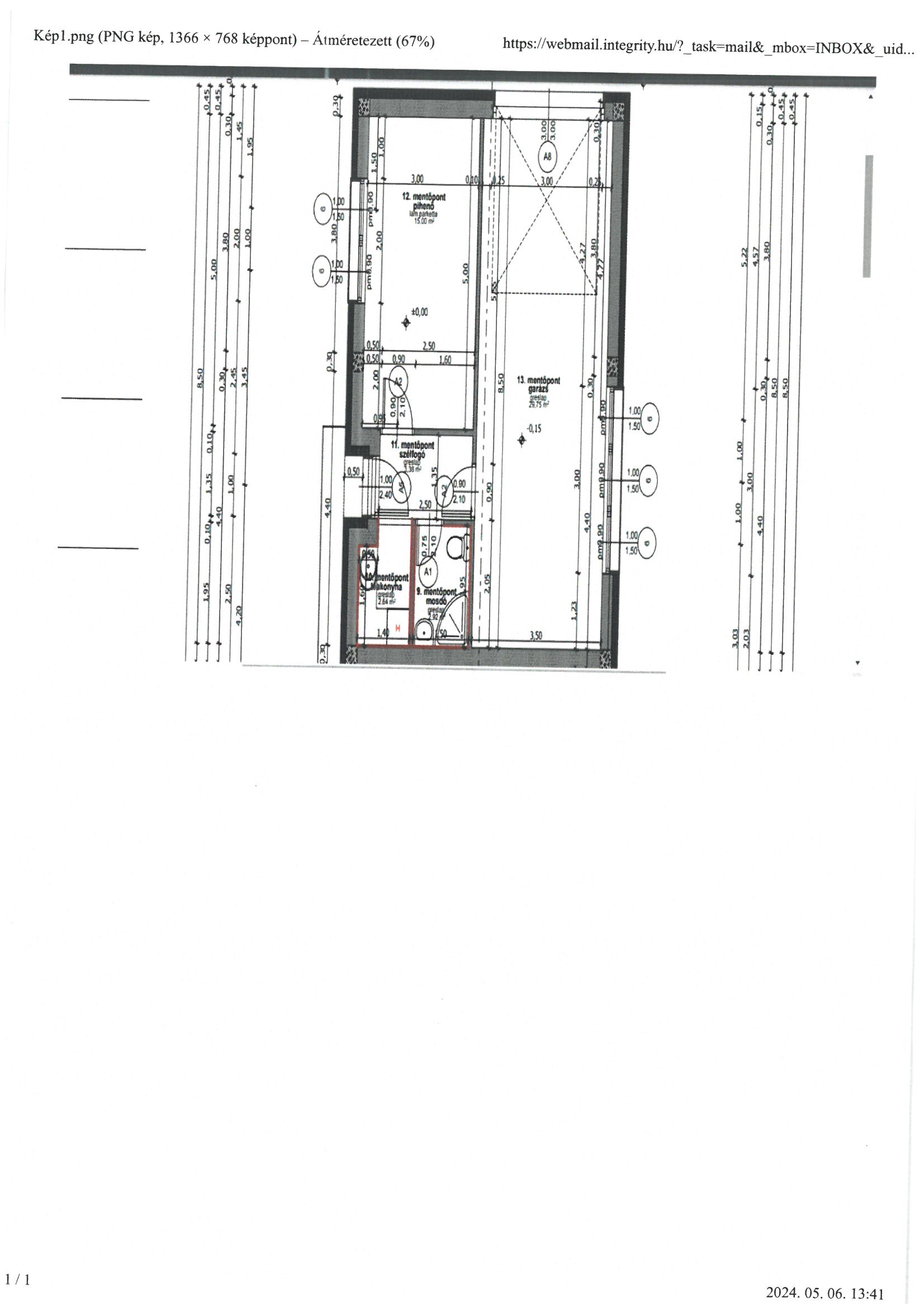 Helyiség jeleMegnevezéseTerülete (m2)1Nappali tartózkodó, pihenő152Mosdó, wc, zuhanyzó2,923Kiskonyha2,644Garázs29,755Szélfogó3,38